В соответствии с Федеральным законом от 06.10.2003 № 131-ФЗ «Об общих принципах организации местного самоуправления в Российской Федерации», постановлением Правительства Оренбургской области от 15.07.2016 № 525-п «О переводе в электронный вид государственных услуг и типовых муниципальных услуг, предоставляемых в Оренбургской области», Федеральным законом от 27.07.2010 № 210-ФЗ «Об организации предоставления государственных и муниципальных услуг», Уставом муниципального образования Соль-Илецкий городской округ:1. Внести изменения в постановление администрации муниципального образования Соль-Илецкий городской округ от округ   от 14.11.2023 № 2448-п «Об утверждении административного регламента предоставления муниципальной услуги «Выдача разрешений на право вырубки зеленых насаждений»:1.1.  Приложение к постановлению администрации муниципального образования Соль-Илецкий городской округ  от 14.11.2023 № 2448-п «Об утверждении административного регламента предоставления муниципальной услуги «Выдача разрешений на право вырубки зеленых насаждений» изложить в новой редакции согласно приложению к настоящему постановлению.2. Контроль за  исполнением настоящего постановления возложить на первого заместителя главы администрации городского округа – заместителя главы администрации городского округа  по строительству, транспорту, благоустройству и ЖКХ.3. Постановление вступает в силу после его официального опубликования.Глава муниципального образованияСоль-Илецкий городской округ	                                               В.И. Дубровин Административный регламентпредоставления муниципальной услуги«Выдача разрешений на право вырубки зеленых насаждений»I. Общие положения Предмет регулирования административного регламента	1. Административный регламент устанавливает стандарт предоставления муниципальной услуги «Выдача разрешений на право вырубки зеленых насаждений» (далее соответственно – Административный регламент, муниципальная услуга), устанавливает состав, последовательность и сроки выполнения административных процедур по предоставлению муниципальной услуги, в том числе особенности выполнения административных процедур в электронном виде, формы контроля за исполнением Административного регламента, досудебный (внесудебный) порядок обжалования решений и действий (бездействия) органов местного самоуправления муниципальных образований Соль-Илецкий городской округ, МКУ «Управление городского хозяйства Соль-Илецкого городского округа») (далее – Администрация, Управление), должностных лиц Управления, предоставляющих муниципальную услугу.Выдача разрешения на право вырубки зеленых насаждений осуществляется в случаях:Выявления нарушения строительных, санитарных и иных норм и правил, вызванных произрастанием зеленых насаждений, в том числе при проведении капитального и текущего ремонта зданий строений сооружений, в случае, если зеленые насаждения мешают проведению работ;Проведения санитарных рубок (в том числе удаления аварийных деревьев и кустарников), реконструкции зеленых насаждений и капитального ремонта (реставрации) объектов озеленения (парков, бульваров, скверов, улиц, внутридворовых территорий);Размещения, установки объектов, не являющихся объектами капитального строительства;Восстановления нормативного светового режима в жилых и нежилых помещениях, затеняемых деревьями.Выдача разрешения на право вырубки зеленых насаждений осуществляется для производства работ на землях, на которые не распространяется действие лесного законодательства Российской Федерации, на землях, не входящих в полосы отвода железных и автомобильных дорог, на земельных участках, не относящихся к специально отведенным для выполнения агротехнических мероприятий по разведению и содержанию зеленных насаждений (питомники, оранжерейные комплексы), а также не относящихся к территории кладбищ.Вырубка зеленых насаждений без разрешения на территории муниципального образования Соль-Илецкий городской округ  не допускается, за исключением проведения аварийно-восстановительных работ сетей инженерно-технического обеспечения и сооружений.Круг заявителей2. Заявителями являются физические лица, индивидуальные предприниматели и юридические лица, независимо от права пользования земельным участком, за исключением территорий с лесными насаждениями (далее – Заявитель).Интересы заявителей, указанных в пункте 2 настоящего Административного регламента, могут представлять лица, обладающие соответствующими полномочиями (далее – Представитель заявителя).Полномочия Представителя заявителя, выступающего от имени заявителя, подтверждаются доверенностью, оформленной в соответствии с требованиями законодательства Российской Федерации.Требования предоставления заявителю муниципальной услуги в соответствии с вариантом предоставления муниципальной услуги, соответствующим признакам заявителя, определенным в результате анкетирования, проводимого органом местного самоуправления, а также результата, за предоставлением которого обратился заявитель	     3. Информирование о порядке предоставления муниципальной услуги осуществляется: непосредственно при личном приеме Заявителя в (Управление) или многофункциональном центре предоставления государственных и муниципальных услуг (далее соответственно – Уполномоченный орган, МФЦ);по телефону Уполномоченным органом или МФЦ; письменно, в том числе посредством электронной почты, факсимильной связи;            4.  посредством размещения в открытой и доступной форме информации:а) в федеральной государственной информационной системе «Единый портал государственных и муниципальных услуг (функций)» (https://www.gosuslugi.ru/) (далее – Единый портал);б) на официальном сайте Уполномоченного органа в информационно-телекоммуникационной сети «Интернет» (https://soliletsk.orb.ru) (далее – сеть «Интернет»);посредством размещения информации на информационных стендахУполномоченного органа или МФЦ.Информирование осуществляется по вопросам, касающимся:1) способов подачи заявления о предоставлении муниципальной услуги;2) адресов Уполномоченного органа и МФЦ, обращение в которые необходимо для предоставления муниципальной услуги;3) справочной информации о работе Уполномоченного органа (структурных подразделений Уполномоченного органа);4) документов, необходимых для предоставления муниципальной услуги;5) порядка и сроков предоставления муниципальной услуги; 6) порядка получения сведений о ходе рассмотрения заявления о предоставлении муниципальной услуги и о результатах предоставления муниципальной услуги;7) порядка досудебного (внесудебного) обжалования действий (бездействия) должностных лиц, и принимаемых ими решений при предоставлении муниципальной услуги.Получение информации по вопросам предоставления муниципальной услуги осуществляется бесплатно.При устном обращении Заявителя (лично или по телефону) должностное лицо Уполномоченного органа, работник МФЦ, осуществляющий консультирование, подробно и в вежливой (корректной) форме информирует обратившихся по интересующим вопросам.Ответ на телефонный звонок должен начинаться с информации о наименовании органа, в который позвонил Заявитель, фамилии, имени, отчества (последнее – при наличии) и должности специалиста, принявшего телефонный звонок.Если должностное лицо Уполномоченного органа не может самостоятельно дать ответ, телефонный звонок должен быть переадресован (переведен) на другое должностное лицо или же обратившемуся лицу должен быть сообщен телефонный номер, по которому можно будет получить необходимую информацию. Если подготовка ответа требует продолжительного времени, он предлагает Заявителю один из следующих вариантов дальнейших действий:1) изложить обращение в письменной форме; 2) назначить другое время для консультаций.Должностное лицо Уполномоченного органа не вправе осуществлять информирование, выходящее за рамки стандартных процедур и условий предоставления муниципальной услуги и влияющее прямо или косвенно на принимаемое решение.Продолжительность информирования по телефону не должно превышать 10 минут.Информирование осуществляется в соответствии с графиком приема граждан.По письменному обращению должностное лицо Уполномоченного органа, ответственное за предоставление муниципальной услуги, подробно в письменной форме разъясняет гражданину сведения по вопросам, связанным с предоставлением муниципальной услуги в установленном порядке.На Едином портале размещаются сведения, предусмотренные Положением о федеральной государственной информационной системе «Федеральный реестр государственных и муниципальных услуг (функций)», утвержденным постановлением Правительства Российской Федерации от 24.10.2011 № 861.Доступ к информации о сроках и порядке предоставления муниципальной услуги осуществляется без выполнения Заявителем каких-либо требований, в том числе без использования программного обеспечения, установка которого на технические средства Заявителя требует заключения лицензионного или иного соглашения с правообладателем программного обеспечения, предусматривающего взимание платы, регистрацию или авторизацию Заявителя, или предоставление им персональных данных.На официальном сайте Уполномоченного органа, на стендах в местах предоставления муниципальной услуги и в МФЦ размещается следующая справочная информация:а) о месте нахождения и графике работы Уполномоченного органа и его структурных подразделений, ответственных за предоставление муниципальной услуги, а также МФЦ;б) справочные телефоны структурных подразделений Уполномоченного органа, ответственных за предоставление муниципальной услуги, в том числе номер телефона-автоинформатора (при наличии);в) адрес официального сайта, а также электронной почты и(или) формы обратной связи Уполномоченного органа в сети «Интернет».В залах ожидания Уполномоченного органа размещаются нормативные правовые акты, регулирующие порядок предоставления муниципальной услуги, в том числе Административный регламент, которые по требованию Заявителя предоставляются ему для ознакомления.Размещение информации о порядке предоставления муниципальной услуги на информационных стендах в помещении МФЦ осуществляется в соответствии с соглашением, заключенным между МФЦ и Уполномоченным органом с учетом требований к информированию, установленных Административным регламентом.Информация о ходе рассмотрения заявления о предоставлении муниципальной услуги и о результатах предоставления муниципальной услуги может быть получена Заявителем либо Представителем заявителя в личном кабинете на Едином портале, а также в соответствующем структурном подразделении Уполномоченного органа при обращении Заявителя лично, по телефону, посредством электронной почты.6. Запрещается требовать от заявителя осуществления действий, в том числе согласований, необходимых для получения муниципальной услуги и связанных с обращением в иные государственные и муниципальные органы и организации, за исключением получения услуг, включенных в перечень услуг, которые являются необходимыми и обязательными для предоставления муниципальных услуг, утвержденный в порядке, установленном законодательством Российской Федерации.II. Стандарт предоставления муниципальной услуги Наименование муниципальной услуги7.	Наименование муниципальной услуги – «Выдача разрешений на право вырубки зеленых насаждений».8.	Муниципальная услуга носит заявительный порядок обращения.Наименование органа, предоставляющего муниципальную услугу9. Муниципальная услуга «Выдача разрешений на право вырубки зеленых насаждений» предоставляется Муниципальным казенным учреждением «Управление городского хозяйства Соль-Илецкого городского округа» (далее «Управление»). По адресу: 461500, г. Соль-Илецк, ул. Цвиллинга, 66 «А». 	Управление осуществляет прием получателей муниципальной услуги в соответствии с распорядком работы:  Понедельник 09.00 - 18.00, Вторник   09.00 - 18.00 Среда  09.00.- 18.00. Четверг 09.00-18.00. Пятница 09.00. - 17.00.  Телефон: 8(35336) 2-77-45. Перерыв с 13.00. до 14.00. 10.	При подаче заявления на оказание муниципальной услуги в МФЦ, должностные лица, осуществляющие прием документов, имеют возможность принятия решения об отказе в приеме запроса и документов и (или) информации, необходимых для предоставления государственной услуги. 11.	Информация по вопросам предоставления муниципальной услуги и услуг, которые являются необходимыми и обязательными для предоставления муниципальной услуги, сведений о ходе предоставления указанных услуг может быть получена на официальном сайте органа местного самоуправления: (https://soliletsk.orb.ru), в Реестре государственных (муниципальных) услуг (функций) Оренбургской области (далее - Реестр), а также в электронной форме через федеральную государственную информационную систему «Единый портал государственных и муниципальных услуг (функций)» (далее – Портал).12.	Справочная информация о местонахождении, графике работы, контактных телефонах МФЦ (при наличии соглашения о взаимодействии), органов местного самоуправления, Управления, участвующих в предоставлении муниципальной услуги, указывается на официальном сайте, информационных стендах в местах, предназначенных для предоставления муниципальной услуги, а также в электронной форме через Портал.Результат предоставления муниципальной услуги13. Результатом предоставления муниципальной услуги является разрешение на право вырубки зеленых насаждений либо решение об отказе в выдаче разрешения.	Разрешение на право вырубки зеленых насаждений оформляется по форме согласно Приложению №2 к настоящему Административному регламенту.В случае принятия решения об отказе в предоставлении услуги указываются основания для отказа, информация, необходимая для устранения причин отказа в предоставлении услуги, а также иная дополнительная информация при наличии.14.	Результат предоставления муниципальной услуги в виде реестровой записи отсутствует. 15.	В случае предоставления муниципальной услуги в электронном виде используется государственная информационная система (при наличии) https://gosuslugi.ru/600140/1/form  16.	Способы получения результата предоставления муниципальной услуги, в которых фиксируются факт получения заявителем результата предоставления муниципальной услуги:а) личное обращение в уполномоченный орган;б) через МФЦ;	в) в электронной форме с использованием Портала.17.	Заявителю в качестве результата предоставления муниципальной услуги обеспечивается по его выбору возможность получения: а) электронного документа, подписанного уполномоченным должностным лицом                                          с использованием усиленной квалифицированной электронной подписи (далее – ЭП) (посредством Портала);б) документа на бумажном носителе, подтверждающего содержание электронного документа при личном обращении в уполномоченный орган, в МФЦ (при наличии соглашения о взаимодействии).18.	Заявителю предоставляется возможность сохранения электронного документа, являющегося результатом предоставления муниципальной услуги и подписанного уполномоченным должностным лицом с использованием усиленной квалифицированной ЭП, на своих технических средствах, а также возможность направления такого электронного документа в иные органы (организации). Срок предоставления муниципальной услуги19.	Срок предоставления муниципальной услуги, в том числе с использованием Портала не может превышать 17 рабочих дней с даты регистрации заявления в уполномоченном органе, либо на Портале.20.	Срок выдачи (направления) документов, являющихся результатом предоставления муниципальной услуги - не позднее срока, установленного пунктом 17 настоящего Административного регламента.21.	В общий срок предоставления муниципальной услуги входит срок направления межведомственных запросов и получения на них ответов, срок направления документов, являющихся результатом предоставления муниципальной услуги. Правовые основания для предоставления муниципальной услуги22. Перечень нормативных правовых актов, регулирующих предоставление муниципальной услуги (с указанием их реквизитов и источников официального опубликования), информация о порядке досудебного (внесудебного) обжалования решений и действий (бездействия) органов, предоставляющих муниципальные услуги, а также их должностных лиц, муниципальных служащих, работников, размещены на официальном сайте органа округа в сети «Интернет» и на Портале. Исчерпывающий перечень документов, необходимых для предоставления муниципальной услуги23.	Для получения муниципальной услуги заявителю необходимо подать заявление и прилагаемые к нему документы в орган местного самоуправления любым из способов:1) в электронной форме с использованием Портала;  2) на бумажном носителе посредством личного обращения в Уполномоченный орган, в том числе через МФЦ (при наличии соглашения о взаимодействии) по форме, приведенной в приложении № 1 к настоящему Административному регламенту;24.	Заявление должно содержать сведения, позволяющие идентифицировать заявителя (представителя заявителя):  а) для юридических лиц - полное наименования организации и организационно-правовой формы юридического лица), фамилия, имя, отчество (при наличии) руководителя или иного уполномоченного лица, документ, удостоверяющий личность, сведения о государственной регистрации юридического лица, контактная информация, позволяющая связаться с заявителем (далее – контактная информация);б) для индивидуальных предпринимателей - фамилия, имя, отчество (при наличии) физического лица, зарегистрированного в качестве индивидуального предпринимателя, документ, удостоверяющий личность, сведения о государственной регистрации индивидуального предпринимателя, контактная информация;          в) для физических лиц - фамилия, имя, отчество (при наличии), номер основного документа, удостоверяющего личность, сведения о дате выдачи указанного документа и выдавшем его органе, дата и место рождения, идентификационный номер налогоплательщика (при наличии), адрес регистрации по месту жительства и (или) по месту пребывания, контактная информация.25.	В случае подачи заявления о предоставлении муниципальной услуги через Портал заявителю необходимо пройти процедуры регистрации, идентификации и аутентификации с использованием федеральной государственной информационной системы «Единая система идентификации и аутентификации в инфраструктуре, обеспечивающей информационно-технологическое взаимодействие информационных систем, используемых для предоставления государственных и муниципальных услуг в электронной форме».Заявление направляется Заявителем или Представителем заявителя вместе с прикрепленными электронными документами, указанными в пункте 26 настоящего Административного регламента. Заявление подписывается Заявителем или Представителем заявителя, уполномоченным на подписание такого Заявления, усиленной квалифицированной электронной подписью (далее – УКЭП), либо усиленной неквалифицированной электронной подписью, сертификат ключа проверки которой создан и используется в инфраструктуре, обеспечивающей информационно-технологическое взаимодействие информационных систем, используемых для предоставления государственных и муниципальных услуг в электронной форме, которая создается и проверяется с использованием средств электронной подписи и средств удостоверяющего центра, имеющих подтверждение соответствия требованиям, установленным федеральным органом исполнительной власти в области обеспечения безопасности в соответствии с частью 5 статьи 8 Федерального закона от 06.04.2011 № 63-ФЗ «Об электронной подписи» (далее – Федеральный закон №63-ФЗ), а также при наличии у владельца сертификата ключа проверки ключа простой электронной подписи, выданного ему при личном приеме в соответствии с Правилами использования простой электронной подписи при обращении за получением государственных и муниципальных услуг, утвержденными постановлением Правительства Российской Федерации от 25.01.2013 № 33 «Об использовании простой электронной подписи при оказании государственных и муниципальных услуг», в соответствии с Правилами определения видов электронной подписи, использование которых допускается при обращении за получением государственных и муниципальных услуг, утвержденных постановлением Правительства Российской Федерации от 25.06.2012 № 634 «О видах электронной подписи, использование которых допускается при обращении за получением государственных и муниципальных услуг».26.	В случае подачи заявления о предоставлении муниципальной услуги посредством личного обращения в Уполномоченный орган, в том числе через МФЦ в соответствии с соглашением о взаимодействии между МФЦ и Уполномоченным органом, заключенным в соответствии с постановлением Правительства Российской Федерации от 27.09.2011 № 797 «О взаимодействии между МФЦ предоставления государственных и муниципальных услуг и федеральными органами исполнительной власти, органами государственных внебюджетных фондов, органами государственной власти субъектов Российской Федерации, органами местного самоуправления» Заявитель или Представитель заявителя представляет заявление о предоставлении муниципальной услуги по форме, приведенной в приложении №1 к настоящему Административному регламенту на бумажном носителе.27.	Иные требования, в том числе учитывающие особенности предоставления муниципальной услуги в МФЦ и особенности предоставления муниципальной услуги в электронной форме.В целях предоставления муниципальной услуги Заявителю или Представителю заявителя обеспечивается в МФЦ доступ к Единому порталу, в соответствии с постановлением Правительства Российской Федерации от 22.12.2012 № 1376 «Об утверждении Правил организации деятельности многофункциональных центров предоставления государственных и муниципальных услуг».	28.	Документы, прилагаемые Заявителем к Заявлению, представляемые в электронной форме, направляются в следующих форматах:1) xml – для документов, в отношении которых утверждены формы и требования по формированию электронных документов в виде файлов в формате xml;2) doc, docx, odt – для документов с текстовым содержанием, не включающим формулы;3) pdf, jpg, jpeg, png, bmp, tiff – для документов с текстовым содержанием, в том числе включающих формулы и (или) графические изображения, а также документов с графическим содержанием;4) zip, rar – для сжатых документов в один файл;5) sig – для открепленной усиленной квалифицированной электронной подписи.	29.	В случае если оригиналы документов, прилагаемых к Заявлению, выданы и подписаны Уполномоченным органом на бумажном носителе, допускается формирование таких документов, представляемых в электронной форме, путем сканирования непосредственно с оригинала документа (использование копий не допускается), которое осуществляется с сохранением ориентации оригинала документа в разрешении 300 - 500 dpi (масштаб 1:1) и всех аутентичных признаков подлинности (графической подписи лица, печати, углового штампа бланка), с использованием следующих режимов:1) «черно-белый» (при отсутствии в документе графических изображений и (или) цветного текста);2) «оттенки серого» (при наличии в документе графических изображений, отличных от цветного графического изображения);3) «цветной» или «режим полной цветопередачи» (при наличии в документе цветных графических изображений либо цветного текста).Количество файлов должно соответствовать количеству документов, каждый из которых содержит текстовую и(или) графическую информацию.30.	Документы, прилагаемые Заявителем к Заявлению, направленные в электронной форме, должны обеспечивать возможность идентифицировать документ и количество листов в документе. 31.	Исчерпывающий перечень документов, необходимых для предоставления муниципальной услуги, подлежащих представлению Заявителем самостоятельно:1) Заявление о предоставлении муниципальной услуги. В случае представления Заявителем Заявления в электронной форме посредством Единого портала в соответствии с пунктом 6.3 настоящего Административного регламента указанное Заявление заполняется путем внесения соответствующих сведений в интерактивную форму на Едином портале, без необходимости предоставления в иной форме;2) документ, удостоверяющий личность Заявителя или Представителя заявителя (предоставляется в случае личного обращения в Уполномоченный орган, МФЦ). В случае направления Заявления посредством Единого портала, сведения из документа, удостоверяющего личность Заявителя, Представителя заявителя формируются при подтверждении учетной записи в ЕСИА из состава соответствующих данных указанной учетной записи и могут быть проверены путем направления запроса с использованием системы межведомственного электронного взаимодействия (далее – СМЭВ);3) документ, подтверждающий полномочия Представителя заявителя действовать от имени Заявителя (в случае обращения за предоставлением муниципальной услуги Представителя заявителя). При обращении посредством Единого портала указанный документ, выданный организацией, удостоверяется УКЭП правомочного должностного лица организации, а документ, выданный физическим лицом, - УКЭП нотариуса с приложением файла открепленной УКЭП в формате sig;4) дендроплан или схема с описанием места положения дерева (с указанием ближайшего адресного ориентира, а также информации об основаниях для его вырубки);5) документ, с указанием кадастрового номера земельного участка (при наличии) адреса (месторасположения) земельного участка, вида проведения работ, с указанием характеристик зеленых насаждений (породы, высоты, диаметра, и т.д.), подлежащих вырубке (перечетная ведомость зеленых насаждений)6) заключение специализированной организации о нарушении естественного освещения в жилом или нежилом помещении (в случае отсутствия предписания надзорных органов);7) заключение специализированной организации о нарушении строительных, санитарных и иных норм и правил, вызванных произрастанием зеленых насаждений (при выявлении нарушения строительных, санитарных и иных норм и правил, вызванных произрастанием зеленых насаждений);32.	Исчерпывающий перечень документов и сведений, необходимых в соответствии с нормативными правовыми актами для предоставления муниципальной услуги, которые находятся в распоряжении государственных органов, органов местного самоуправления и иных органов, участвующих в предоставлении муниципальной услуги и запрашиваются Уполномоченным органом в порядке межведомственного информационного взаимодействия (в том числе с использованием СМЭВ и подключаемых к ней региональных СМЭВ) в государственных органах, органах местного самоуправления и подведомственных государственным органам и органам местного самоуправления организациях, в распоряжении которых находятся указанные документы, и которые Заявитель вправе представить по собственной инициативе:1) сведения из Единого государственного реестра юридических лиц (при обращении Заявителя, являющегося юридическим лицом); 2) сведения из Единого государственного реестра индивидуальных предпринимателей (при обращении Заявителя, являющегося индивидуальным предпринимателем);3) сведения из Единого государственного реестра недвижимости: а) об объекте недвижимости; б) об основных характеристиках и зарегистрированных правах на объект недвижимости.4) предписание надзорного органа;5) разрешение на размещение объекта;6) разрешение на проведение земляных работ;7) схема движения транспорта и пешеходов, в случае обращения за получением разрешения на вырубку зеленых насаждений, проводимой на проезжей части.33. Для исправления допущенных опечаток и (или) ошибок в выданных в результате предоставления муниципальной услуги документах заявитель представляет:1) заявление об исправлении опечаток и (или) ошибок, допущенных   в выданных в результате предоставления муниципальной услуги документах, по форме согласно приложению № 4 к настоящему Административному регламенту (если предоставление муниципальной услуги осуществляется в электронном виде через Портал, заявление заполняется по форме, представленной на Портале, и отдельно заявителем не представляется);2) документ, удостоверяющий личность гражданина Российской Федерации (не требуется в случае, если представление документов осуществляется в электронном виде через Портал и заявитель прошел авторизацию через ЕСИА);3) документ, подтверждающий полномочия на осуществление действий от имени заявителя (для представителя заявителя);4) выданное администрацией округа разрешение на право вырубки зеленых насаждений, требующее исправления опечаток и ошибок. Исчерпывающий перечень оснований отказа в приеме документов, необходимых для предоставления муниципальной услуги34.	Заявление подано в орган государственной власти, орган местного самоуправления или организацию, в полномочия которых не входит предоставление муниципальной услуги;Представленные Заявителем документы утратили силу на момент обращения за предоставлением муниципальной услугой;Представленные Заявителем документы содержат подчистки и исправления текста, не заверенные в порядке, установленном законодательством Российской Федерации;Документы содержат повреждения, наличие которых не позволяет в полном объеме использовать информацию и сведения, содержащиеся в документах для предоставления муниципальной услуги;Неполное заполнение полей в форме Заявления, в том числе в интерактивной форме Заявления на Едином портале;Подача запросов о предоставлении муниципальной услуги и документов, необходимых для предоставления муниципальной услуги, в электронной форме с нарушением установленных требований (в том числе установленных ст.11 Федерального закона №63-ФЗ условий признания действительности УКЭП);35.	Представление неполного комплекта документов, необходимых для предоставления муниципальной услуги;36.	Решение об отказе в приеме документов, указанных в пункте 29 настоящего Административного регламента, оформляется по форме согласно приложению № 3 к настоящему Административному регламенту.Решение об отказе в приеме документов, указанных в пункте 29 настоящего Административного регламента, направляется Заявителю одним из способов:1) при предоставлении муниципальной услуги в электронной форме через Портал - в форме электронного документа не позднее 1 рабочего дня, следующего за днем регистрации такого Заявления. В данном случае документы готовятся в формате pdf, подписываются открепленной усиленной квалифицированной электронной подписью уполномоченного должностного лица органа местного самоуправления (файл формата SIG). Указанные документы в формате электронного архива zip направляются в личный кабинет заявителя. При подписании документов усиленной квалифицированной ЭП заверение подлинности подписи должностного лица оттиском печати органа местного самоуправления (организации) не требуется;2) при предоставлении муниципальной услуги в Уполномоченном органе, либо МФЦ по месту представления заявления (при наличии соглашения о взаимодействии) в день личного обращения за получением указанного решения в Уполномоченный орган, либо МФЦ.Отказ в приеме документов, указанных в пункте 29 настоящего Административного регламента, не препятствует повторному обращению Заявителя в Уполномоченный орган. Исчерпывающий перечень оснований для приостановления предоставления муниципальной услуги или отказа в предоставлении муниципальной услуги	37.	Основания для приостановления предоставления муниципальной услуги отсутствуют.38.      Основания для отказа в предоставлении муниципальной услуги:- 	Наличие противоречивых сведений в Заявлении и приложенных к нему документах;-	Несоответствие информации, которая содержится в документах и сведениях, представленных заявителем, данным полученным в результате межведомственного взаимодействия в том числе посредством СМЭВ;-	Выявление возможности сохранения зеленых насаждений;-	Несоответствие документов, представляемых Заявителем, по форме или содержанию требованиям законодательства Российской Федерации;-	Запрос подан неуполномоченным лицом.Решение об отказе в предоставлении муниципальной услуги, оформляется по форме согласно приложению № 3 к настоящему Административному регламенту.Решение об отказе в предоставлении муниципальной услуги направляется Заявителю способом, определенным Заявителем в Заявлении, не позднее рабочего дня, следующего за днем принятия такого решения, либо выдается в день личного обращения за получением указанного решения в МФЦ или Уполномоченный орган.Размер платы, взимаемой с заявителя при предоставлении муниципальной услуги, и способы ее взимания 39.	Предоставление муниципальной услуги осуществляется без взимания платы. Максимальный срок ожидания в очереди при подаче Заявителем запроса о предоставлении муниципальной услуги и при получении результата предоставления муниципальной услуги40.	Максимальный срок ожидания в очереди при подаче запроса о предоставлении муниципальной услуги и при получении результата предоставления муниципальной услуги в Уполномоченном органе или МФЦ составляет не более 15 минут.41.	При направлении запроса в электронной форме с использованием Портала заявления принимаются в круглосуточном режиме, без очереди.Срок регистрации запроса Заявителя о предоставлении муниципальной услуги42.      Регистрация Заявления, представленного Заявителем, указанными в пункте 21 настоящего Административного регламента способами в Уполномоченный орган осуществляется не позднее 1 рабочего дня, следующего за днем его поступления.43.   В случае представления Заявления в электронной форме с использованием Портала, вне рабочего времени Уполномоченного органа либо в выходной, нерабочий праздничный день, днем получения Заявления считается первый рабочий день, следующий за днем представления Заявителем указанного Заявления.44.   Управление обеспечивает прием документов, необходимых для предоставления муниципальной услуги, поданных с использованием Портала, и их регистрацию без необходимости повторного представления заявителями таких документов на бумажном носителе, если иное не установлено законодательством Российской Федерации.Требования к помещениям, в которых предоставляется муниципальная услуга45.	Местоположение административных зданий, в которых осуществляется прием Заявлений и документов, необходимых для предоставления муниципальной услуги в МФЦ, а также выдача результатов предоставления муниципальной услуги, должно обеспечивать удобство для граждан с точки зрения пешеходной доступности от остановок общественного транспорта.46.	В случае, если имеется возможность организации стоянки (парковки) возле здания (строения), в котором размещено помещение приема и выдачи документов, организовывается стоянка(парковка) для личного автомобильного транспорта Заявителей. За пользование стоянкой (парковкой) с Заявителей плата не взимается.47.	     Для парковки специальных автотранспортных средств инвалидов на стоянке (парковке) выделяется не менее 10% мест (но не менее 1 места) для бесплатной парковки транспортных средств, управляемых инвалидами I, II групп, а также инвалидами III группы в порядке, установленном Правительством Российской Федерации, и транспортных средств, перевозящих таких инвалидов и (или) детей-инвалидов.48.    В целях обеспечения беспрепятственного доступа Заявителей, в том числе передвигающихся на инвалидных колясках, вход в здание и помещения, в которых предоставляется муниципальная услуга, оборудуются пандусами, поручнями, тактильными (контрастными) предупреждающими элементами, иными специальными приспособлениями, позволяющими обеспечить беспрепятственный доступ и передвижение инвалидов, в соответствии с законодательством Российской Федерации о социальной защите инвалидов.Центральный вход в здание Уполномоченного органа должен быть оборудован информационной табличкой (вывеской), содержащей информацию:1) наименование;2) местонахождение и юридический адрес; режим работы;3) график приема;4) номера телефонов для справок.49.	Помещения, в которых предоставляется муниципальная услуга, должны соответствовать санитарно-эпидемиологическим правилам и нормативам.50.	 Помещения, в которых предоставляется муниципальная услуга, оснащаются:1) противопожарной системой и средствами пожаротушения; системой оповещения о возникновении чрезвычайной ситуации; средствами оказания первой медицинской помощи;2) туалетными комнатами для посетителей.51.	Зал ожидания Заявителей оборудуется стульями, скамьями, количество которых определяется исходя из фактической нагрузки и возможностей для их размещения в помещении, а также информационными стендами.52.	Тексты материалов, размещенных на информационном стенде, печатаются удобным для чтения шрифтом, без исправлений, с выделением наиболее важных мест полужирным шрифтом.53.	Места для заполнения заявлений оборудуются стульями, столами (стойками), бланками Заявлений, письменными принадлежностями.54.   Места приема Заявителей оборудуются информационными табличками (вывесками) с указанием:1) номера кабинета и наименования отдела;2) фамилии, имени и отчества (последнее–при наличии), должности ответственного лица за прием документов;3) графика приема Заявителей.55.	       Рабочее место каждого ответственного лица за прием документов, должно быть оборудовано персональным компьютером с возможностью доступа к необходимым информационным базам данных, печатающим устройством (принтером) и копирующим устройством.Лицо, ответственное за прием документов, должно иметь настольную табличку с указанием фамилии, имени, отчества (последнее - при наличии) и должности.56.	При предоставлении муниципальной услуги инвалидам обеспечиваются:1) возможность беспрепятственного доступа к объекту (зданию, помещению), в котором предоставляется муниципальная услуга;2) возможность самостоятельного передвижения по территории, на которой расположены здания и помещения, в которых предоставляется муниципальная услуга, а также входа в такие объекты и выхода из них, посадки в транспортное средство и высадки из него, в том числе с использование кресла- коляски;3) сопровождение инвалидов, имеющих стойкие расстройства функции зрения и самостоятельного передвижения;4) надлежащее размещение оборудования и носителей информации, необходимых для обеспечения беспрепятственного доступа инвалидов зданиям и помещениям, в которых предоставляется муниципальная услуга, и к муниципальной услуге с учетом ограничений их жизнедеятельности;5) дублирование необходимой для инвалидов звуковой и зрительной информации, а также надписей, знаков и иной текстовой и графической информации знаками, выполненными рельефно-точечным шрифтом Брайля;6) допуск сурдопереводчика и тифлосурдопереводчика;7) допуск собаки-проводника при наличии документа, подтверждающего ее специальное обучение, на объекты (здания, помещения), в которых предоставляется муниципальная услуга;8) оказание инвалидам помощи в преодолении барьеров, мешающих получению ими государственных и муниципальных услуг наравне с другими лицами.Показатели доступности и качества муниципальной услуги57.	Основными показателями доступности предоставления муниципальной услуги являются:1) наличие полной и понятной информации о порядке, сроках и ходе предоставления муниципальной услуги в сети «Интернет», на Портале;2) возможность получения Заявителем уведомлений о предоставлении муниципальной услуги с постредством личного кабинета Заявителя на Едином портале;3) возможность получения информации о ходе предоставления муниципальной услуги, в том числе с использованием информационно- коммуникационных технологий.4) возможность получения муниципальной услуги в многофункциональном центре предоставления государственных и муниципальных услуг.58.	Основными показателями качества предоставления муниципальной услуги являются:1) своевременность предоставления муниципальной услуги в соответствии со стандартом ее предоставления, установленным настоящим Административным регламентом;2) минимально возможное количество взаимодействий гражданина с должностными лицами, участвующими в предоставлении муниципальной услуги;3) отсутствие обоснованных жалоб на действия (бездействие) сотрудников и их некорректное (невнимательное) отношение к Заявителям;4) отсутствие нарушений установленных сроков в процессе предоставления муниципальной услуги;5) отсутствие заявлений об оспаривании решений, действий (бездействия) Уполномоченного органа, его должностных лиц, принимаемых (совершенных) при предоставлении муниципальной услуги, по итогам рассмотрения, которых вынесены решения об удовлетворении (частичном удовлетворении) требований Заявителей.Иные требования к предоставлению муниципальной услуги, в том числе учитывающие особенности предоставления муниципальной услуги в многофункциональных центрах и особенности предоставления муниципальной услуги в электронной форме59.	Перечень услуг, которые являются необходимыми и обязательными для предоставления муниципальной услуги, в том числе сведения о документе (документах), выдаваемом (выдаваемых) организациями, участвующими в предоставлении муниципальной услуги.Услуги, необходимые и обязательные для предоставления муниципальной услуги, отсутствуют.60.	При предоставлении муниципальной услуги запрещается требовать от Заявителя:1) представления документов и информации или осуществления действий, представление или осуществление которых не предусмотрено нормативными правовыми актами, регулирующими отношения, возникающие в связи с предоставлением муниципальной услуги;2) представления документов и информации, которые в соответствии с нормативными правовыми актами Российской Федерации и Оренбургской области, муниципальными правовыми актами муниципальными правовыми актами администрации Соль-Илецкого городского округа находятся в распоряжении органов, предоставляющих муниципальную услугу, государственных органов, органов местного самоуправления и(или)подведомственных государственным органам и органам местного самоуправления организаций, участвующих в предоставлении муниципальных услуг, за исключением документов, указанных в части 6 статьи 7 Федерального закона от 27.07.2010 № 210-ФЗ «Об организации предоставления государственных и муниципальных услуг» (далее – Федеральный закон № 210-ФЗ);3) представления документов и информации, отсутствие и(или) недостоверность которых не указывались при первоначальном отказе в приеме документов, необходимых для предоставления муниципальной услуги, либо в предоставлении муниципальной услуги, за исключением следующих случаев:а) изменение требований нормативных правовых актов, касающихся предоставления муниципальной услуги, после первоначальной подачи Заявления;б) наличие ошибок в Заявлении и документах, поданных Заявителем после первоначального отказа в приеме документов, необходимых для предоставления муниципальной услуги, либо в предоставлении муниципальной услуги и не включенных в представленный ранее комплект документов;в) истечение срока действия документов или изменение информации после первоначального отказа в приеме документов, необходимых для предоставления муниципальной услуги, либо в предоставлении муниципальной услуги;г) выявление документально подтвержденного факта (признаков) ошибочного или противоправного действия (бездействия) должностного лица Уполномоченного органа, служащего, работника МФЦ, работника организации, предусмотренной частью 1.1 статьи 16 Федерального закона № 210-ФЗ, при первоначальном отказе в приеме документов, необходимых для предоставления муниципальной услуги, либо в предоставлении муниципальной услуги, о чем в письменном виде за подписью руководителя Уполномоченного органа, руководителя МФЦ при первоначальном отказе в приеме документов, необходимых для предоставления муниципальной услуги, либо руководителя организации, предусмотренной частью 1.1 статьи 16 Федерального закона № 210-ФЗ, уведомляется Заявитель, а также приносятся извинения за доставленные неудобства.III. Состав, последовательность и сроки выполнения административных процедурПеречень вариантов предоставления муниципальной услуги, включающий в том числе варианты предоставления муниципальной услуги, необходимый для исправления допущенных опечаток и ошибок в выданных в результате предоставления муниципальной услуги документах и созданных реестровых записях, для выдачи дубликата документа, выданного по результатам предоставления муниципальной услуги, в том числе исчерпывающий перечень оснований для отказа в выдаче такого дубликата, а также порядок оставления запроса заявителя о предоставлении муниципальной услуги без рассмотрения (при необходимости)61.	Предоставление муниципальной услуги включает в себя следующие административные процедуры:1) прием, проверка документов и регистрация Заявления;2) получение сведений посредством межведомственного информационного взаимодействия, в том числе с использованием СМЭВ;3) подготовка акта обследования;4) направление начислений компенсационной стоимости (при наличии);5) рассмотрение документов и сведений; 6) принятие решения;7) выдача результата.62. Описание административных процедур, блок - схема представлено в приложении № 5, 6 к настоящему Административному регламенту.63.	Вариантом предоставления муниципальной услуги является выдача разрешения на право вырубки зеленых насаждений.64.	Заявитель обращается в «Управление» одним из способов, указанных в пункте 21 настоящего Административного регламента.Заявитель представляет в Уполномоченный орган, либо в МФЦ заявление и документы, предусмотренные пунктом 29 настоящего Административного регламента.Регистрация заявления о выдаче разрешения на право вырубки зеленых насаждений осуществляется не позднее 1-го рабочего дня, следующего за днем его поступления.При направлении Заявления через МФЦ, полученный пакет документов направляется в орган Управление, предоставляющий муниципальную услугу, который в свою очередь рассматривает заявление на право вырубки зеленых насаждений и приложенные к нему документы.Уполномоченное должностное лицо осуществляет проверку наличия установленных в пункте 32 настоящего Административного регламента оснований для отказа в предоставлении муниципальной услуги и принимает решение о предоставлении либо отказе в предоставлении муниципальной услуги, подготавливает результат предоставления услуги и выдает документ в срок, не превышающий 17 рабочих дней со дня регистрации соответствующего заявления.64.1. Исправление допущенных опечаток и ошибок в разрешении на право вырубки зеленых насаждений.Заявитель представляет в администрацию округа заявление по форме согласно приложению № 4 к настоящему Административному регламенту.Регистрация данного заявления осуществляется в день его поступления в администрацию округа.Администрация округа рассматривает заявление и приложенные к нему документы.Уполномоченное должностное лицо администрации округа осуществляет проверку наличия оснований для отказа в исправлении допущенных опечаток и ошибок в разрешении на право вырубки зеленых насаждений и принимает решение об исправлении допущенных опечаток  и ошибок путем подготовки разрешения на право вырубки зеленых насаждений с исправленными опечатками и ошибками, в котором указаны дата и номер разрешения на право вырубки зеленых насаждений и дата исправления допущенных опечаток и ошибок в разрешении на право вырубки зеленых насаждений, либо об отказе в предоставлении муниципальной услуги, подготавливает результат предоставления услуги и выдает документ в срок,  не превышающий 5 рабочих дней со дня поступления соответствующего заявления в администрацию округа. Разрешение на право вырубки зеленых насаждений, в котором содержатся опечатки, ошибки, не подлежит возвращению заявителю (его уполномоченному представителю) и подлежит хранению в администрации округа в соответствии с требованиями законодательства Российской Федерации об архивном деле.Основаниями для отказа в исправлении допущенных опечаток и ошибок в разрешении на право вырубки зеленых насаждений являются:1) несоответствие заявителя кругу лиц, указанных в пункте 2 настоящего Административного регламента;2) отсутствие факта допущения опечаток и ошибок в разрешении на право вырубки зеленых насаждений;3) отсутствие документов, предусмотренных пунктом 31 настоящего   Административного регламента.Об отсутствии оснований для исправления допущенных опечаток и ошибок в разрешении на право вырубки зеленых насаждений заявитель информируется указанным в заявлении способом в срок, не превышающий 5 рабочих дней со дня поступления соответствующего заявления    в уполномоченный орган.  Описание административной процедуры профилирования заявителя65	Описание административной процедуры профилирования заявителя определяется в соответствии с вариантом предоставления муниципальной услуги.66.	В случае использования Портала заявителю предлагается вариант услуги, подобранный под заявителя, с перечнем необходимых документов, сроками предоставления услуги и результатом. Для этого заявитель должен заполнить все разделы личного кабинета на Портале.	Формирование заявления осуществляется посредством заполнения электронной формы заявления на Портале без необходимости дополнительной подачи в иной форме.Подразделы, содержащие описание вариантов предоставления государственной услуги67.	Единственным вариантом предоставления муниципальной услуги является выдача разрешения на право вырубки зеленых насаждений.Прием запроса и документов и (или) информации, необходимых для предоставления муниципальной услуги.Основанием для начала административной процедуры является поступление к ответственному специалисту заявления о предоставлении муниципальной услуги с приложением документов, предусмотренных пунктом 29 настоящего Административного регламента. При поступлении заявления в электронном виде с Портала уполномоченное должностное лицо действует в соответствии с требованиями нормативных правовых актов.Заявление должно содержать сведения, позволяющие идентифицировать заявителя (представителя заявителя), указанные в пункте 22 настоящего Административного регламента.Наличие электронных заявлений, поступивших посредством Портала в государственную информационную систему, используемую органом местного самоуправления, уполномоченное должностное лицо проверяет с периодичностью не реже 2 раз в день. 68.	Перечень документов, необходимых для предоставления муниципальной услуги в соответствии с вариантом предоставления муниципальной услуги, указанный в пункте 21 Административного регламента, заявитель предоставляет способами, установленными пунктами 23-24 Административного регламента.Способы установления личности заявителя (представителя заявителя) определяются для каждого способа подачи запроса и документов, необходимых для предоставления муниципальной услуги.От имени заявителей могут выступать их представители, имеющие право в соответствии с законодательством Российской Федерации либо в силу наделения их в порядке, установленном законодательством Российской Федерации, полномочиями выступать от их имени.69.	При обращении в Уполномоченный орган, либо МФЦ заявитель предоставляет документы, указанные в пункте 24 Административного регламента. В случае подачи заявления через Портал личность заявителя (представителя заявителя) устанавливается посредством прохождения идентификации и аутентификации в соответствии с нормативными правовыми актами Российской Федерации (в случае, если заявитель прошел авторизацию через Единую систему идентификации и аутентификации (далее – ЕСИА) предоставление документов, устанавливающих личность не требуется).70.	Перечень оснований для принятия решения об отказе в приеме запроса и документов указан в пунктах 31-32 настоящего Административного регламента.Уполномоченное должностное лицо осуществляет проверку заявления о предоставлении муниципальной услуги и прилагаемых к нему документов на наличие оснований для отказа в приеме такого заявления в соответствии с требованиями пунктов 31 и 32 настоящего Административного регламента.  При наличии указанных в пунктах 31-32 настоящего Административного регламента оснований для отказа в приеме заявления о предоставлении муниципальной услуги уполномоченное должностное лицо принимает решение об отказе в приеме такого заявления.  71.	Муниципальная услуга предоставляется по экстерриториальному принципу. В этом случае подача запросов, документов, информации, необходимых для получения муниципальной услуги, предоставляемой Управлением, а также получение результата предоставления такой услуги осуществляются в многофункциональном центре Соль-Илецкого городского округа по выбору заявителя, независимо от его места жительства или места пребывания (для физических лиц, включая индивидуальных предпринимателей) либо местонахождения (для юридических лиц).Прием Заявителей для выдачи документов, являющихся результатом муниципальной услуги, в порядке очередности при получении номерного талона из терминала электронной очереди, соответствующего цели обращения, либо по предварительной записи.Работник МФЦ осуществляет следующие действия:1) устанавливает личность Заявителя на основании документа, удостоверяющего личность в соответствии с законодательством Российской Федерации;2) проверяет полномочия Представителя Заявителя (в случае обращения Представителя Заявителя);3) определяет статус исполнения Заявления Заявителя в Государственной информационной системе (далее – ГИС);4) распечатывает результат предоставления муниципальной услуги в виде экземпляра электронного документа на бумажном носителе и заверяет его с использованием печати МФЦ (в предусмотренных нормативными правовыми актами Российской Федерации случаях – печати с изображением Государственного герба Российской Федерации);5) заверяет экземпляр электронного документа на бумажном носителе с использованием печати МФЦ (в предусмотренных нормативными правовыми актами Российской Федерации случаях – печати с изображением Государственного герба Российской Федерации);6) выдает документы Заявителю, при необходимости запрашивает у Заявителя подписи за каждый выданный документ;7) запрашивает согласие Заявителя на участие в смс-опросе для оценки качества предоставленных услуг МФЦ.72.	Результатом выполнения административной процедуры является:- принятия решения о регистрации заявления о предоставлении муниципальной услуги;- направление заявителю решения об отказе в приеме заявления и документов с указанием причин отказа.Межведомственное информационное взаимодействие73.	Основанием для направления межведомственного запроса в органы (организации), представляющие сведения в рамках межведомственного информационного взаимодействия, является непредставление заявителем по собственной инициативе документов, предусмотренных пунктом 23 настоящего Административного регламента.74.	Уполномоченное должностное лицо в течение 1-го рабочего дня со дня регистрации заявления о предоставлении муниципальной услуги направляет межведомственный запрос для получения следующих сведений:	1) сведения из Единого государственного реестра юридических лиц (при обращении Заявителя, являющегося юридическим лицом); 2) сведения из Единого государственного реестра индивидуальных предпринимателей (при обращении Заявителя, являющегося индивидуальным предпринимателем);3) сведения из Единого государственного реестра недвижимости.Время выполнения административной процедуры: в течение 1-го рабочего дня со дня получения заявления о предоставлении муниципальной услуги.75.	Результатом выполнения административной процедуры является получение ответа на запрос в течение не более 3-х рабочих дней со дня его получения органом, предоставляющим информацию.Непредставление (несвоевременное представление) органом по межведомственному запросу документов и информации не может являться основанием для отказа в предоставлении заявителю муниципальной услуги.Принятие решения о предоставлении (об отказе в предоставлении)муниципальной услуги76.	Основанием для начала административной процедуры является получение уполномоченным должностным лицом заявления с прилагаемым пакетом документов и ответов на межведомственные запросы.77.	Уполномоченное должностное лицо осуществляет проверку представленных заявителем документов на соответствие требованиям действующего законодательства и принимает решение о предоставлении либо отказе в предоставлении муниципальной услуги по основаниям, установленных пунктом 35 настоящего Административного регламента.Результатом рассмотрения и проверки представленных документов является подготовленное разрешение на право вырубки зеленых насаждений, либо отказ в разрешении на право вырубки зеленых насаждений уполномоченным должностным лицом.   78.	Уполномоченное должностное лицо осуществляет подготовку проекта разрешения на право вырубки зеленых насаждений (проекта отказа в разрешении на право вырубки зеленых насаждений) и представляет его уполномоченному должностному лицу «Управления»  для подписания.79.	Результатом выполнения административной процедуры является подписание уполномоченным должностным лицом «Управления» разрешения на право вырубки зеленых насаждений или решения об отказе в предоставлении муниципальной услуги (далее – документ, являющийся результатом предоставления муниципальной услуги).80.	Время выполнения административной процедуры: в течение установленного срока предоставления муниципальной услуги, указанного в пункте 17 настоящего Административного регламента.Предоставление результата муниципальной услуги81.	Основанием для начала административной процедуры является подписание уполномоченным должностным лицом «Управления» документа, являющегося результатом предоставления муниципальной услуги.82.	Время выполнения административной процедуры - 1 рабочий день с даты подписания уполномоченным должностным лицом органа местного самоуправления документа, указанного в пункте 80 настоящего Административного регламента, но не превышающий общий срок предоставления муниципальной услуги.83.	Муниципальная услуга предоставляется по экстерриториальному принципу. В этом случае получение результата предоставления такой услуги осуществляются в многофункциональном центре Соль-Илецкого городского округа по выбору заявителя, независимо от его места жительства или места пребывания (для физических лиц, включая индивидуальных предпринимателей) либо местонахождения (для юридических лиц).84.	Результатом административной процедуры является выдача заявителю (представителю заявителя) документа, являющегося результатом предоставления муниципальной услуги.Документ, являющийся результатом предоставления муниципальной услуги, направляется уполномоченным органом заявителю одним из способов:1) при предоставлении муниципальной услуги в электронной форме через Портал - в форме электронного документа не позднее одного рабочего дня со дня исполнения административной процедуры, указанной в пункте 80 настоящего Административного регламента. В данном случае документы готовятся в формате pdf, подписываются открепленной усиленной квалифицированной электронной подписью уполномоченного должностного лица органа местного самоуправления (файл формата SIG). Указанные документы в формате электронного архива zip направляются в личный кабинет заявителя. При подписании документов усиленной квалифицированной ЭП заверение подлинности подписи должностного лица оттиском печати органа местного самоуправления (организации) не требуется;2) в форме документа на бумажном носителе лично под расписку не позднее одного рабочего дня со дня исполнения административной процедуры, указанной в пункте 80 Административного регламента. 85.	При наличии в Заявлении указания о выдаче результатов оказания услуги через МФЦ, Уполномоченный орган передает документы в МФЦ для последующей выдачи Заявителю (Представителю) способом, согласно заключенным соглашениям о взаимодействии заключенным между Уполномоченным органом и МФЦ.Порядок и сроки передачи Уполномоченным органом таких документов в МФЦ определяются заключенным соглашением о взаимодействии.86.	В любое время с момента приема документов заявителю (при обращении любым из доступных способов) предоставляются сведения о том, на каком этапе (в процессе выполнения какой административной процедуры) находится представленный им пакет документов, в том числе в электронной форме в личный кабинет заявителя на Портале.Получение дополнительных сведений от заявителя87.	Основания для получения от заявителя дополнительных документов и (или) информации в процессе предоставления муниципальной услуги отсутствуют.88.	Запрещается требовать от заявителя:представления документов и информации или осуществления действий, представление или осуществление которых не предусмотрено нормативными правовыми актами, регулирующими отношения, возникающие в связи с предоставлением муниципальной услуги;представления документов и информации, которые в соответствии с нормативными правовыми актами Российской Федерации, нормативными правовыми актами Оренбургской области и муниципальными правовыми актами находятся в распоряжении органов, предоставляющих муниципальные услуги, органов, предоставляющих муниципальные услуги, иных государственных органов, органов местного самоуправления либо подведомственных государственным органам или органам местного самоуправления организаций, за исключением документов, указанных в части 6 статьи 7 Федерального закона от 27.07.2010 № 210-ФЗ;представления документов и информации, отсутствие и (или) недостоверность которых не указывались при первоначальном отказе в приеме документов, необходимых для предоставления муниципальной услуги, либо в предоставлении муниципальной услуги, за исключением случаев, предусмотренных пунктом 4 части 1 статьи 7 Федерального закона от 27.07.2010 № 210-ФЗ;предоставления на бумажном носителе документов и информации, электронные образы которых ранее были заверены в соответствии с пунктом 7.2 части 1 статьи 16 Федерального закона от 27.07.2010 № 210-ФЗ, за исключением случаев, если нанесение отметок на такие документы либо их изъятие является необходимым условием предоставления государственной или муниципальной услуги, и иных случаев, установленных федеральными законами.IV. Формы контроля за исполнением административного регламента Порядок осуществления текущего контроля за соблюдение и исполнением ответственными должностными лицами положений регламента и иных нормативных правовых актов, устанавливающих требования к предоставлению муниципальной услуги, а также принятием ими решений89.	Текущий контроль за соблюдением и исполнением настоящего Административного регламента, иных нормативных правовых актов, устанавливающих требования к предоставлению муниципальной услуги, осуществляется на постоянной основе должностными лицами Управления, уполномоченными на осуществление контроля за предоставлением муниципальной услуги.Для текущего контроля используются сведения служебной корреспонденции, устная и письменная информация специалистов и должностных лиц Управления.Текущий контроль осуществляется путем проведения проверок:1) решений о предоставлении (об отказе в предоставлении) муниципальной услуги;2) выявления и устранения нарушений прав граждан;3) рассмотрения, принятия решений и подготовки ответов на обращения граждан, содержащие жалобы на решения, действия (бездействие) должностных лиц.Порядок и периодичность осуществления плановых и внеплановых проверок полноты и качества предоставления муниципальной услуги, в том числе порядок и формы контроля за полнотой и качеством предоставления муниципальной услуги90.	Контроль за полнотой и качеством предоставления муниципальной услуги включает в себя проведение плановых и внеплановых проверок.Плановые проверки осуществляются на основании годовых планов работы Уполномоченного органа, утверждаемых руководителем Уполномоченного органа.При плановой проверке полноты и качества предоставления муниципальной услуги контролю подлежат:1) соблюдение сроков предоставления муниципальной услуги; соблюдение положений настоящего Административного регламента; 2) правильность и обоснованность принятого решения об отказе в предоставлении муниципальной услуги.91.	Основанием для проведения внеплановых проверок являются:1) получение от органов местного самоуправления информации о предполагаемых или выявленных нарушениях нормативных правовых актов Российской Федерации, нормативных правовых актов Оренбургской области и нормативных правовых актов муниципального образования Соль-Илецкий	 городской округ;2) обращения граждан и юридических лиц на нарушения законодательства, в том числе на качество предоставления муниципальной услуги.Ответственность должностных лиц органа местного самоуправления за решения и действия (бездействие), принимаемые (осуществляемые) ими в ходе предоставления муниципальной услуги	92.	По результатам проведенных проверок в случае выявления нарушений положений настоящего Административного регламента, нормативных правовых актов Оренбургской области и нормативных правовых актов администрации Соль-Илецкого городского округа осуществляется привлечение виновных лиц к ответственности в соответствии с законодательством Российской Федерации.Персональная ответственность должностных лиц за правильность и своевременность принятия решения о предоставлении (об отказе в предоставлении) муниципальной услуги закрепляется в их должностных регламентах в соответствии с требованиями законодательства.Положения, характеризующие требования к порядку и формам контроля за предоставлением муниципальной услуги, в том числе со стороны граждан, их объединений и организаций91.	Граждане, их объединения и организации имеют право осуществлять контроль за предоставлением муниципальной услуги путем получения информации о ходе предоставления муниципальной услуги, в том числе о сроках завершения административных процедур (действий).Граждане, их объединения и организации также имеют право: 1) направлять замечания и предложения по улучшению доступности и качества предоставления муниципальной услуги;2) вносить предложения о мерах по устранению нарушений настоящего Административного регламента.92.	Должностные лица Уполномоченного органа принимают меры к прекращению допущенных нарушений, устраняют причины и условия, способствующие совершению нарушений.93.	Информация о результатах рассмотрения замечаний и предложений граждан, их объединений и организаций доводится до сведения лиц, направивших эти замечания и предложения.V. Досудебный (внесудебный) порядок обжалования решений и действий (бездействия) органа, предоставляющего муниципальную услугу, многофункционального центра, а также их должностных лиц, муниципальных служащих и работников94.	Информация, указанная в данном разделе, размещается на официальном сайте администрации муниципального образования, предоставляющего муниципальную услугу.Информация для заинтересованных лиц об их правена досудебное (внесудебное) обжалование действий(бездействия) и (или) решений, принятых (осуществленных) в ходе предоставления муниципальной услуги95.	В случае если заявитель считает, что в ходе предоставления муниципальной услуги решениями и (или) действиями (бездействием) органов, предоставляющих муниципальные услуги, или их должностными лицами нарушены его права, он может обжаловать указанное решение и (или) действие (бездействие) в досудебном (внесудебном) порядке в соответствии с законодательством Российской Федерации.Органы исполнительной власти, органы местногосамоуправления, организации и уполномоченные на рассмотрениежалобы лица, которым может быть направлена жалоба заявителяв досудебном (внесудебном) порядке96. Жалоба подается в Управление, предоставляющий муниципальную услугу, МФЦ либо в орган, являющийся учредителем МФЦ, в письменной форме на бумажном носителе или в электронной форме.Жалобы на решения и действия (бездействие) руководителя Управления подаются в администрацию Соль-Илецкого городского округа.Жалобы на решения и действия (бездействие) работника МФЦ подаются руководителю этого МФЦ. Жалобы на решения и действия (бездействие) МФЦ подаются учредителю МФЦ.В администрации округа, многофункциональном центре, у учредителя многофункционального центра определяются уполномоченные на рассмотрение жалоб должностные лица.Способы информирования Заявителей о порядке подачи и рассмотрения жалобы, в том числе с использованием Единого портала государственных и муниципальных услуг (функций)97.	Информирование заявителей о порядке подачи и рассмотрения жалобы обеспечивается посредством размещения информации на стенде в месте предоставления муниципальной услуги, на официальном сайте органа местного самоуправления, предоставляющего муниципальную услугу, на Портале.Перечень нормативных правовых актов, регулирующих порядок досудебного (внесудебного) обжалования решений и действий (бездействия) органа местного самоуправления, а также его должностных лиц98.    Федеральный закон от 27 июля 2010 года № 210-ФЗ «Об организации предоставления государственных и муниципальных услуг»;	-   постановление Правительства РФ от 16 августа 2012 № 840 «О порядке подачи и рассмотрения жалоб на решения и действия (бездействие) федеральных органов исполнительной власти и их должностных лиц, федеральных государственных служащих, должностных лиц государственных внебюджетных фондов Российской Федерации, государственных корпораций, наделенных в соответствии с федеральными законами полномочиями по предоставлению государственных услуг в установленной сфере деятельности, и их должностных лиц, организаций, предусмотренных частью 1.1 статьи 16 Федерального закона «Об организации предоставления государственных и муниципальных услуг», и их работников, а также многофункциональных центров предоставления государственных и муниципальных услуг и их работников».Приложение №1к Административному регламентупо предоставлениюмуниципальной услугиФорма заявления о выдаче разрешения на право вырубки зеленых насаждений             Кому МКУ «Управление городского хозяйства Соль-Илецкого городского округа» _______________________      (наименование уполномоченного органа местного самоуправления)ЗАЯВЛЕНИЕ о выдаче разрешения на право вырубки зеленых насажденийПриложение № 2к Административному регламентупо предоставлениюмуниципальной услугиФорма разрешения на право вырубки зеленых насажденийОт: _______________________(наименованиеуполномоченного органа)Кому ______________________(фамилия, имя, отчество- для граждан ииндивидуальныхпредпринимателей, илиполное наименованиеорганизации – дляюридических лиц)______________________(почтовый индекси адрес, адресэлектронной почты)РАЗРЕШЕНИЕна право вырубки зеленых насаждений          По результатам рассмотрения запроса ___________________________________,_____________________________________________________________________________уведомляем о предоставлении разрешения на право вырубки зеленых насаждений ____________ на основании _______________на земельном участке с кадастровым номером __________________ на срок до____________________.Приложение: схема участка с нанесением зеленых насаждений, подлежащих вырубке.Приложениек разрешению на право вырубкизеленых насажденийРегистрационный №:_______________Дата: _______________СХЕМА УЧАСТКА С НАНЕСЕНИЕМ ЗЕЛЕНЫХ НАСАЖДЕНИЙ,ПОДЛЕЖАЩИХ ВЫРУБКЕ		Приложение № 3к Административному регламентупо предоставлениюмуниципальной услугиФорма решения об отказе в приеме документов, необходимых для предоставленияуслуги / об отказе в предоставлении услуги                                                                                              Кому ______________________(фамилия, имя, отчество- для граждан ииндивидуальныхпредпринимателей илиполное наименованиеорганизации – дляюридических лиц)______________________(почтовый индекси адрес, адресэлектронной почты)От: _________________(наименование уполномоченногооргана)РЕШЕНИЕоб отказе в приеме документов, необходимых для предоставления услуги /об отказе в предоставлении услуги№ _____________/ от _______________(номер и дата решения)            По результатам рассмотрения заявления по услуге «Выдача разрешения на правовырубки зеленых насаждений» _________ от ___________ и приложенных к нему документов, органом, уполномоченным на предоставление услуги _________, принято решение об отказе в приеме документов, необходимых для предоставления услуги / об отказе в предоставлении услуги, по следующим основаниям:__________________________________________________________.         Вы вправе повторно обратиться в орган, уполномоченный на предоставление услуги с заявлением о предоставлении услуги после устранения указанных нарушений.         Данный отказ может быть обжалован в досудебном порядке путем направления жалобы в орган, уполномоченный на предоставление услуги, а также в судебном порядке.Приложение № 4к Административному регламентупо предоставлениюмуниципальной услуги	В МКУ «Управление городского хозяйства Соль-Илецкого городского округа» _____________________      (наименование уполномоченного органа местного самоуправления)Сведения о заявителе: ___________(Ф.И.О. физического лица (в том числе физического лица, зарегистрированного в качестве индивидуального предпринимателя), полное наименование организации и организационно-правовой формыюридическоголица) в лице:__________________(для юридических лиц: Ф.И.О. руководителя или иного уполномоченного лица)Документ, удостоверяющий личность:_____________________________ (вид документа, серия, номер)___________________________ (кем, когда выдан) – для физических лиц ____________________Сведения о государственной регистрацииюридического лица (индивидуального предпринимателя):ОГРН (ОГРНИП) _____________ИНН ________________________Контактная информация:тел.: _____________________эл. почта _________________адрес места нахождения (регистрации):________________________________Заявление
об исправлении допущенных опечаток и ошибок в разрешении на право вырубки зеленых насажденийПрошу исправить допущенную опечатку/ошибку в разрешении              на право вырубки зеленых насаждений ____________________________________________________________                                                       (реквизиты разрешения) Обоснование для внесения исправлений в разрешение на право вырубки зеленых насаждений: Предупрежден(-а) об ответственности за представление заведомо ложной информации и недостоверных данных.3. Опись прилагаемых документов:1) ___________________________________________________________;2) ___________________________________________________________;3) ___________________________________________________________.Результат услуги прошу предоставить мне/представителю (при наличии доверенности) в виде:(отметьте только один вариант)электронного документа, подписанного уполномоченным должностным лицом с использованием квалифицированной электронной подписи (посредством направления в личный кабинет интернет-портала www.gosuslugi.ru);документа на бумажном носителе в администрации ______округа.Приложение № 5к Административному регламентупо предоставлениюмуниципальной услугиТЕХНОЛОГИЧЕСКАЯ СХЕМАпредоставления услуги: «Выдача разрешений на право вырубки зеленых насаждений»(наименование услуги)__________ Подпись и печать необходимы при подаче заявления в бумажном виде. При подаче в электронном виде заявок, подписанных ЭП, подпись и печать ставить не требуется.Приложение № 6к Административному регламенту по предоставлению Муниципальной услугиОписание административной процедуры Предоставления  муниципальной услуги«Выдача разрешений на право вырубки зеленых насаждений»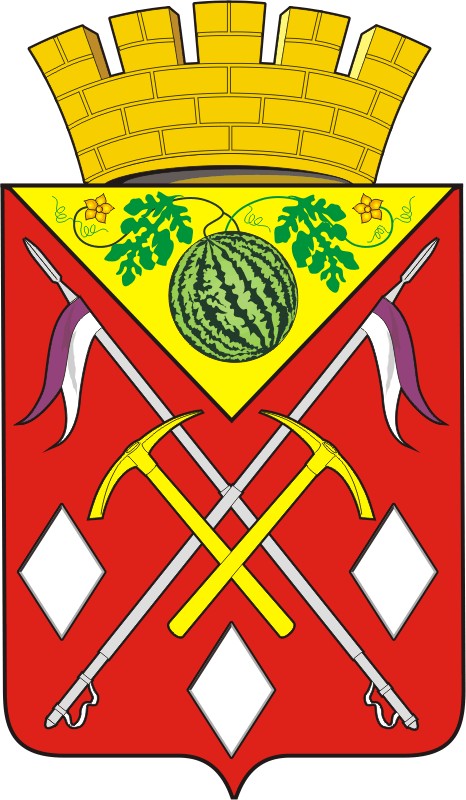 АДМИНИСТРАЦИЯМУНИЦИПАЛЬНОГООБРАЗОВАНИЯСОЛЬ-ИЛЕЦКИЙГОРОДСКОЙ ОКРУГОРЕНБУРГСКОЙ ОБЛАСТИПОСТАНОВЛЕНИЕ09.02.2024 № 327-пАДМИНИСТРАЦИЯМУНИЦИПАЛЬНОГООБРАЗОВАНИЯСОЛЬ-ИЛЕЦКИЙГОРОДСКОЙ ОКРУГОРЕНБУРГСКОЙ ОБЛАСТИПОСТАНОВЛЕНИЕ09.02.2024 № 327-пО внесении изменений в постановление администрации муниципального образования Соль-Илецкий городской округ   от 14.11.2023 № 2448-п «Об утверждении административного регламента предоставления муниципальной услуги «Выдача разрешений на право вырубки зеленых насаждений»О внесении изменений в постановление администрации муниципального образования Соль-Илецкий городской округ   от 14.11.2023 № 2448-п «Об утверждении административного регламента предоставления муниципальной услуги «Выдача разрешений на право вырубки зеленых насаждений»Приложение  к постановлению                               администрации муниципального образования  Соль-Илецкий                                                                             городской  округ       от  09.02.2024 № 327-пПриложение  к постановлению                               администрации муниципального образования  Соль-Илецкий                                                                             городской  округ       от  14.11.2023 № 2448-пДанные Представителя(Физическое лицо) Фамилия Имя ОтчествоНаименование документа, удостоверяющеголичностьСерия, Номер_____________________Дата выдачи____________ Кем выдан______________________________________________________ТелефонЭлектронная почтаДанные Представителя(Индивидуальныйпредприниматель)Фамилия Имя ОтчествоОГРНИП/ИНН ________________________________Телефон/Электронная почта_________________________________Данные Представителя(Юридическое лицо) Полное наименование организацииОрганизационно-правовая форма организацииОГРН/ИНН___________________________Телефон/Электронная почта_____________________Фамилия  Имя Отчество________________________________________Наименование документа, удостоверяющегоЛичность________________Серия/Номер___________________________Дата выдачи/Кем выдан_________________________Телефон/Электронная почта_____________________Данные Заявителя(Физическое лицо)Фамилия Имя Отчество______________________________________Наименование документа, удостоверяющеголичностьСерия/Номер___________________________Дата выдачи/Кем выдан___________________Телефон/Электронная почта______________Данные Заявителя(Индивидуальныйпредприниматель)Фамилия Имя ОтчествоОГРНИП____________________________ИНН________________________Наименование документа, удостоверяющеголичностьСерия/Номер_____________________________Дата выдачи/ Кем выдан__________________Телефон/Электронная почта_______________Данные Заявителя(Юридическое лицо)Полное наименование организацииОрганизационно-правовая форма организацииОГРН/ИНН___________________________Телефон_______________________________Электронная почта_______________Фамилия Имя Отчество_________________________________Наименование документа, удостоверяющеголичностьСерия/Номер_____________________Дата выдачи/Кем выдан_________________Телефон/Электронная почта________________Прошу выдать разрешение на право вырубки зеленых насаждений ____________________________________.Сведения о документах, в соответствии с которыми проводится вырубка зеленых насаждений:Прошу выдать разрешение на право вырубки зеленых насаждений ____________________________________.Сведения о документах, в соответствии с которыми проводится вырубка зеленых насаждений:Приложения:{Ф.И.О.}ДД.ММ.ГГГГСведения об электронной подписи_________________________      дата решенияуполномоченного органаместного самоуправления_______________________номер решенияуполномоченногооргана местногосамоуправления____________________________________(Ф.И.О. должность уполномоченногосотрудника)________________________________________Сведения об электронной подписи____________________________________(Ф.И.О. должность уполномоченногосотрудника)________________________________________Сведения об электронной подписи____________________________________(Ф.И.О. должностьуполномоченногосотрудника)________________________________________Сведения об электронной подписи№
п/пДанные (сведения), указанные в разрешении право вырубки зеленых насаждений Данные (сведения), которые необходимо указать в разрешении право вырубки зеленых насажденийОбоснование для внесения исправлений в разрешение на право вырубки зеленых насаждений ЗАЯВИТЕЛЬ:______________________________(наименование должности руководителя для юридического лица)__________________(личная подпись)__________________(личная подпись)____________________(фамилия и инициалы)____________________(фамилия и инициалы)для юридического лица«____» ___________ 20___ г.М.П. (при наличии) Заявление и прилагаемые к нему согласно перечню документы приняты
«__» ____________ 20__ г. Заявление и прилагаемые к нему согласно перечню документы приняты
«__» ____________ 20__ г. Заявление и прилагаемые к нему согласно перечню документы приняты
«__» ____________ 20__ г. Заявление и прилагаемые к нему согласно перечню документы приняты
«__» ____________ 20__ г. Заявление и прилагаемые к нему согласно перечню документы приняты
«__» ____________ 20__ г. Заявление и прилагаемые к нему согласно перечню документы приняты
«__» ____________ 20__ г.Должность лица,
принявшего документы________________________________Должность лица,
принявшего документы__________________________________________________(подпись)__________________(подпись)_________________(фамилия и инициалы)_________________(фамилия и инициалы)Данные по услугеДанные по услугеПолное наименование услугиВыдача разрешений на право вырубки зеленых насажденийКраткое наименование услугиВыдача разрешений на право вырубки зеленых насажденийОрган, ответственный за предоставление услугиМуниципальное казенное учреждение «Управление городского хозяйства Соль-Илецкого городского округа» Код услуги в ФРГУ5600000000169809272Перечень подуслуг в рамках услугиВыдача разрешений на право вырубки зеленых насажденийСведения по услуге Сведения по услуге НаименованиеВыдача разрешений на право вырубки зеленых насажденийКод цели ФРГУ5600000000169809340Код процедуры ФРГУ5600000000169809297Сроки оказания 17 рабочих днейСпособ выдачи результата оказания услуги- в ответственном органе- в МФЦ- в электронной форме с использованием Единого портала государственных и муниципальных услугСведения о заявителяхЮридическое лицоФизическое лицоИндивидуальный предпринимательВозможность подачи услуги представителемВозможноДокументы, предоставляемые заявителем- Заявление;-документ, удостоверяющий личность Заявителя или Представителя заявителя (предоставляется в случае личного обращения в Уполномоченный орган, МФЦ),-документ, подтверждающий полномочия Представителя заявителя действовать от имени Заявителя (в случае обращения за предоставлением муниципальной услуги Представителя заявителя),- дендроплан или схема с описанием места положения дерева (с указанием ближайшего адресного ориентира, а также информации об основаниях для его вырубки);- документ, с указанием кадастрового номера земельного участка (при наличии) адреса (месторасположения) земельного участка, вида проведения работ, с указанием характеристик зеленых насаждений (породы, высоты, диаметра, и т.д.), подлежащих вырубке (перечетная ведомость зеленых насаждений);- заключение специализированной организации о нарушении естественного освещения в жилом или нежилом помещении (в случае отсутствия предписания надзорных органов);- заключение специализированной организации о нарушении строительных, санитарных и иных норм и правил, вызванных произрастанием зеленых насаждений (при выявлении нарушения строительных, санитарных и иных норм и правил, вызванных произрастанием зеленых насаждений);- задание на выполнение инженерных изысканий (в случае проведения инженерно-геологических изысканий).Наличие электронного межведомственного взаимодействияДа/Фамилия И. О.Должность руководителяподпись««20г.ДатаДатаДатаДатаДатаДатаДатаМП№ п/пМесто выполнения действия/ используемая ИСПроцедурыДействияМаксимальный срок123451Модуль  МФЦ/ПГСПроверка документов и регистрация заявленияКонтроль комплектности предоставленных документовДо 1 рабочего дня2Модуль МФЦ /ПГСПодтверждение полномочий Представителя заявителяДо 1 рабочего дня3Модуль МФЦ /ПГСРегистрация заявленияДо 1 рабочего дня4Модуль МФЦ /ПГСПринятие решения об отказе в приеме документовДо 1 рабочего дня5ПГС/ СМЭВ Получение сведений посредством СМЭВНаправление межведомственных запросовДо 5 рабочих дней6ПГС/ СМЭВПолучение ответов на межведомственные запросыДо 5 рабочих дней7Ведомство/ПГС/ СМЭВПодготовка акта обследования, направление начислений компенсационной стоимостиВыезд на место проведения работ для обследования участкаДо 10 рабочих дней7Ведомство/ПГС/ СМЭВПодготовка акта обследования, направление начислений компенсационной стоимостиНаправление акта обследования, расчета компенсационной стоимостиДо 10 рабочих дней7Ведомство/ПГС/ СМЭВВыдача (направление) акта обследования и счета для оплаты компенсационной стоимостиДо 10 рабочих дней7Ведомство/ПГС/ СМЭВКонтроль поступления оплатыДо 10 рабочих дней7Ведомство/ПГС/ СМЭВПрием сведений об оплатеДо 10 рабочих дней8Ведомство /ПГСРассмотрение документов и сведенийПроверка соответствия документов и сведений установленным критериям для принятия решенияДо 2 рабочих дней9Ведомство/ПГСПринятие решения Принятие решения о предоставлении услугиДо 1 часа10Ведомство/ПГСФормирование решения о предоставлении услуги11Ведомство/ПГСПринятие решения об отказе в предоставлении услуги12Ведомство/ПГСФормирование отказа в предоставлении услуги13Модуль МФЦВыдача результата на бумажном носителе (опционально)Выдача результата в виде экземпляра электронного документа, распечатанного на бумажном носителе, заверенного подписью и печатью МФЦ После окончания процедуры принятия решения